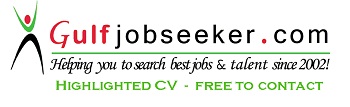 CURRICULAM VITAEJasim Mohamed Aboobacker AEmail: jasimjaslin90@gmail.com		Visa Status: On Visit (Validity- 2015)				Available to Join ImmediatelyObjective:To exhibit my skills with utmost sincerity and to learn more from my working ambience by grabbing opportunities that come my way.Profile:An astute Electronics Engineer with nearly 3 years of rich hands on experience in marketing communications, brand building and business development. Well organized professional with a track record that demonstrates self- motivation, creativity and never say die attitudeSkill Sets:ATL and BTL ExecutionGTM ( Go To Market)Competition AnalysisBrand VisibilityBudget planning and ROIMIS ReportingCRMWork Experience:Amarprakash  Developers Pvt Ltd Chennai, India., - (July 2012 – Mar 2015)Designation : Sr.Marketing ExecutiveRoles & ResponsibiltiesDesign and execute marketing programs (ATL & BTL)Handling a team of 21 executivesConceire and execute on ground brand activations in malls, multiplexes and via road showsParticipate in property and Lifestyle ExposDevelop monthly marketing activity calendar along with sales teamCoordinate with creative and outdoor agency for marcom and campaignsReview and analyze effectiveness of budget spentPrepare MIS reports and power point presentations on budget analysis  and activity calendarsKey Performance Indicators:Sales increase vs Money spentBrand track survey resultsBrand visibility and perceptionRewards:Received excellence awards for successful launch activation of 3 township projectsEducational  Qualifications:Completed B.E., Electronics and Communication in Alpha College Of Engineering, Anna University, Chennai in the year 2012Completed Diploma in Electrical and Electronics in Valivalam Desikar  Polytechnic College, Nagapatinam in the year 2009  Completed SSLC in St.Mary’s Higher Secondary School, Karaikal in the year 2006Extracurricular Activities:Won Gold Medal in interzonal volleyball tournament 2009.Won Runners up in volleyball zonal level 2012.Participated in zonal cricket tournament in 2010,2011 and 2012.Won ‘OUTSTANDING SPORTSPERSON OF THE YEAR’ in College(2010).Hobbies & Interest:Playing Volley Ball and Cricket Innovative CreationDirecting Short FilmsPersonal Details:Sex:  			Male Marital Status : 	Unmarried Nationality : 		IndianDate of Birth : 		17th December 1990Driving License : 	Indian driving licenseLanguages known : 	English& TamilDeclaration:I hereby declare that the above furnished details are true to the best of my knowledge and I bear the responsibility for the correctness of the above mentioned particulars.Place	: 			Yours faithfullyDate    :                                                       (Jasim Mohamed Aboobacker. A)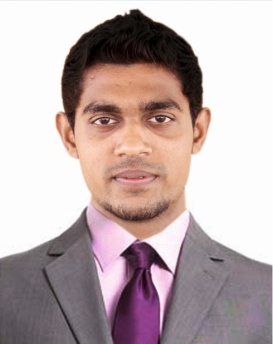 